CERTIFICADO FINAL DE OBRA / CERTIFICAT FINAL D´OBRAEXPEDIDO POR LA DIRECCION FACULTATIVA DE LA OBRA /  EXPEDIT PER LA DIRECCIÓ FACULTATIVA DE L´OBRA(Edificios e instalaciones no destinados a morada humana según Art. 3.2 Decreto 145/1997)Obra 	Situación / Situació 	Municipio / Municipi 	Promotor o propietario / Promotor o Propietari 	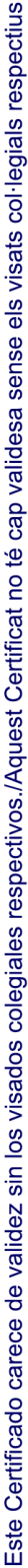 Autor/es del proyecto / Autor/s del Projecte 	Constructor/es / Constructor/s 	Director/es de la obra / Director/s de l´obra: 	Arquitecto/s / Arquitecte/sSr./Sra. 	Nº Colegiado/a 	
	Núm. Colegiat/daSr./Sra. 	Nº Colegiado/a 		Núm. Colegiat/daMiembro/s del Colegio  Oficial de Arquitectos  de Baleares. Delegación de 	Membre/s del Col·legi Oficial d´Arquitectes de Balears. Delegació de CERTIFICA/N / CERTIFIQUEN1º Que la ejecución material del edificio detallado se ha realizado bajo mi/nuestra dirección de acuerdo con el proyecto aprobado y
1er Que l´execució material de l´edifici detallat s´ha realizat sota a meva/nostra direcció d´acord amb el proyecte aprovat i
normativa de obligado cumplimiento.normativa d´obligat compliment.2º Que de conformidad con el Decreto 59/1994 de 13/05/94, por el que se regula  el  control  de  calidad  en  la  edificación,  han  sido
2onQue de conformitat amb el Decret 59/1994 de 13/05/94, per el cual es regula el control de qualitat a l´edificacio, han  estat
realizados  los ensayos, análisis y pruebas  por el laboratorio 	acreditadorealitzats  els assaigs, análisis  i proves per el laboratori	 acreditaten 	según el programa de control redactado por ela	segons el programa de control redactat per el
Técnico 	.Tècnic3º Que las obras de construcción han sido terminadas el dia 	
3er Que les obres de construcció s´han acabat el dia
4º Que 	4rt QueY, para que conste y a los efectos oportunos, se firma este
I, perquè consti als efectes oportuns, es signa aquestCertificado en 	 el 	de 	de 	.Certificat a 	 el 	 d 	 de	El/los Arquitecto/s / L´/Els Arquitecte/s 